Registration form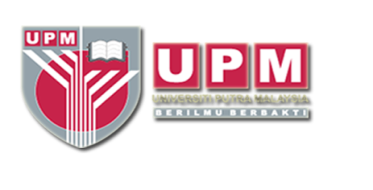 PARTICIPANT DETAILS:(Please type or write your particulars in BLOCK letters and tick as ‘√’ appropriate)Signature: _______________________                                             Date: _____________________________________Please submit the completed registration form and the proof of payment to:The SecretariatWORKSHOP ON METABOLOMICS 2017Laboratory of Natural Products,
Institute of Bioscience, Universiti Putra Malaysia,43400 UPM Serdang, Selangor, Malaysia.Fax: +603-89472218E-mail: metabolomics.upm@gmail.comName:Organization:Job title: Prof.            Assoc. Prof.               Dr.               Mr.               Mrs.              Ms.  Prof.            Assoc. Prof.               Dr.               Mr.               Mrs.              Ms.  Prof.            Assoc. Prof.               Dr.               Mr.               Mrs.              Ms.  Prof.            Assoc. Prof.               Dr.               Mr.               Mrs.              Ms.  Prof.            Assoc. Prof.               Dr.               Mr.               Mrs.              Ms.  Prof.            Assoc. Prof.               Dr.               Mr.               Mrs.              Ms. Affiliation:Mailing Address:Mailing Address:Contact Number :OfficeMobileFaxE-mail:Vegetarian:  Yes                No  Yes                No  Yes                No  Yes                No  Yes                No  Yes                NoRegistration fee:        NMR only 	    : RM1060.00 (inclusive 6% GST)        NMR & LCMS   : RM1908.00 (inclusive 6% GST)Modes of Payment:Notes:No refund for cancellation.Please email or fax the complete registration form together with the undertaking letter (cheque/LO) or payment proof (EFT) before
4th AUGUST 2017.        NMR only 	    : RM1060.00 (inclusive 6% GST)        NMR & LCMS   : RM1908.00 (inclusive 6% GST)Modes of Payment:Notes:No refund for cancellation.Please email or fax the complete registration form together with the undertaking letter (cheque/LO) or payment proof (EFT) before
4th AUGUST 2017.        NMR only 	    : RM1060.00 (inclusive 6% GST)        NMR & LCMS   : RM1908.00 (inclusive 6% GST)Modes of Payment:Notes:No refund for cancellation.Please email or fax the complete registration form together with the undertaking letter (cheque/LO) or payment proof (EFT) before
4th AUGUST 2017.        NMR only 	    : RM1060.00 (inclusive 6% GST)        NMR & LCMS   : RM1908.00 (inclusive 6% GST)Modes of Payment:Notes:No refund for cancellation.Please email or fax the complete registration form together with the undertaking letter (cheque/LO) or payment proof (EFT) before
4th AUGUST 2017.        NMR only 	    : RM1060.00 (inclusive 6% GST)        NMR & LCMS   : RM1908.00 (inclusive 6% GST)Modes of Payment:Notes:No refund for cancellation.Please email or fax the complete registration form together with the undertaking letter (cheque/LO) or payment proof (EFT) before
4th AUGUST 2017.        NMR only 	    : RM1060.00 (inclusive 6% GST)        NMR & LCMS   : RM1908.00 (inclusive 6% GST)Modes of Payment:Notes:No refund for cancellation.Please email or fax the complete registration form together with the undertaking letter (cheque/LO) or payment proof (EFT) before
4th AUGUST 2017.Deadline for Registration:31st JULY 2017 or immediately after 40 seats were booked(which come first)31st JULY 2017 or immediately after 40 seats were booked(which come first)31st JULY 2017 or immediately after 40 seats were booked(which come first)31st JULY 2017 or immediately after 40 seats were booked(which come first)31st JULY 2017 or immediately after 40 seats were booked(which come first)31st JULY 2017 or immediately after 40 seats were booked(which come first)Deadline for Payment:4th AUGUST 20174th AUGUST 20174th AUGUST 20174th AUGUST 20174th AUGUST 20174th AUGUST 2017